Child Safeguarding Statement and Risk Assessment 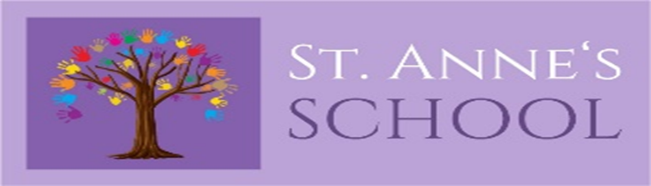 St. Anne’s School  is a Special School providing primary and post-primary education to pupils ages 4-18 years of age. In accordance with the requirements of the Children First Act 2015, Children First: National Guidance for the Protection and Welfare of Children 2017, the Addendum to Children First (2019), the Child Protection Procedures for Primary and Post Primary Schools (revised 2023) and Tusla Guidance on the preparation of Child Safeguarding Statements, the Board of Management of [insert school name] has agreed the Child Safeguarding Statement set out in this document.The Board of Management has adopted and will implement fully and without modification the Department’s Child Protection Procedures for Primary and Post Primary Schools (revised (2023) as part of this overall Child Safeguarding StatementThe Designated Liaison Person (DLP) is 		      	Anne ComerfordThe Deputy Designated Liaison Person (Deputy DLP) is 	Andrea HynesThe Relevant Person is  Anne Comerford.(The relevant person is one who can provide information in respect of how the child safeguarding statement was developed and will be able to provide the statement on request. In a school setting the relevant person shall be the designated liaison person.) The Board of Management recognises that child protection and welfare considerations permeate all aspects of school life and must be reflected in all of the school’s policies, procedures, practices and activities. In its policies, procedures, practices and activities, the school will adhere to the following principles of best practice in child protection and welfare: The school will:recognise that the protection and welfare of children is of paramount importance, regardless of all other considerations;fully comply with its statutory obligations under the Children First Act 2015 and other relevant legislation relating to the protection and welfare of children;fully co-operate with the relevant statutory authorities in relation to child protection and welfare matters;adopt safe practices to minimise the possibility of harm or accidents happening to children and protect workers from the necessity to take unnecessary risks that may leave themselves open to accusations of abuse or neglect;develop a practice of openness with parents and encourage parental involvement in the education of their children; and fully respect confidentiality requirements in dealing with child protection matters.The school will also adhere to the above principles in relation to any adult pupil with a special vulnerability. The following procedures/measures are in place:In relation to any member of staff who is the subject of any investigation (howsoever described) in respect of any act, omission or circumstance in respect of a child attending the school, the school adheres to the relevant procedures set out in Chapter 7 of the Child Protection Procedures for Primary and Post Primary Schools (revised 2023) and to the relevant agreed disciplinary procedures for school staff which are published on the gov.ie website. In relation to the selection or recruitment of staff and their suitability to work with children, the school adheres to the statutory vetting requirements of the National Vetting Bureau (Children and Vulnerable Persons) Acts 2012 to 2016 and to the wider duty of care guidance set out in relevant Garda vetting and recruitment circulars published by the Department of Education and available on the gov.ie website.In relation to the provision of information and, where necessary, instruction and training, to staff in respect of the identification of the occurrence of harm (as defined in the 2015 Act) the school-Has provided each member of staff with a copy of the school’s Child Safeguarding Statement Ensures all new staff are provided with a copy of the school’s Child Safeguarding Statement Encourages staff to avail of relevant training Encourages Board of Management members to avail of relevant training The Board of Management maintains records of all staff and Board member training In relation to reporting of child protection concerns to Tusla, all school personnel are required to adhere to the procedures set out in the Child Protection Procedures for Primary and Post Primary Schools (revised 2023), including in the case of registered teachers, those in relation to mandated reporting under the Children First Act 2015.All registered teachers employed by the school are mandated persons under the Children First Act 2015.In accordance with the Children First Act 2015 and the Addendum to Children First (2019), the Board has carried out an assessment of any potential for harm to a child while attending the school or participating in school activities. A written assessment setting out the areas of risk identified and the school’s procedures for managing those risks is included with the Child Safeguarding Statement. The various procedures referred to in this Statement can be accessed via the school’s website, the gov.ie website or will be made available on request by the school.Note: The above is not intended as an exhaustive list. Individual Boards of Management shall also include in this section such other procedures/measures that are of relevance to the school in question. This statement has been published on the school’s website and has been provided to all members of school personnel, the Parents’ Association (if any) and the patron. It is readily accessible to parents and guardians on request. A copy of this Statement will be made available to Tusla and the Department if requested. This Child Safeguarding Statement will be reviewed annually or as soon as practicable after there has been a material change in any matter to which this statement refers.This Child Safeguarding Statement was adopted by the Board of Management on _________________ [date].This Child Safeguarding Statement was reviewed by the Board of Management on _________________ [most recent review date].Signed: _________________________		Signed: ____________________________Chairperson of Board of Management 		Principal/Secretary to the Board of ManagementDate:   __________________________ 		Date:  ___________________							Child Safeguarding Risk Assessment 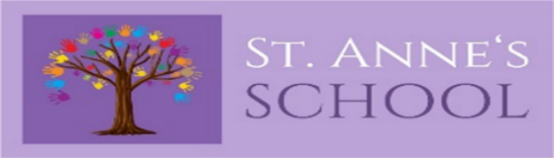 Written Assessment of Risk In accordance with section 11 of the Children First Act 2015 and with the requirement of Chapter 8 of the ‘Child Protection Procedures for Primary and Post-Primary Schools revised 2023’, the following is the Written Risk Assessment of St. Anne’s Special School     This Risk Assessment is a working document and may be amended as new risks come to our attention.As Covid-19 is identified as risk of harm, Please see individual St. Anne’s Covid-19 Risk Attached:In undertaking this risk assessment, the board of management has endeavoured to identify as far as possible the risks of harm that are relevant to this school and to ensure that adequate procedures are in place to manage all risks identified.  While it is not possible to foresee and remove all risk of harm, the school has in place the procedures listed in this risk assessment to manage and reduce risk to the greatest possible extent.In undertaking this risk assessment, the board of management has endeavoured to identify as far as possible the risks of harm that are relevant to this school and to ensure that adequate procedures are in place to manage all risks identified.  While it is not possible to foresee and remove all risk of harm, the school has in place the procedures listed in this risk assessment to manage and reduce risk to the greatest possible extent.Examples of activities, risks and proceduresThe examples listed in this document are provided to assist schools in undertaking their risk assessment under the Children First Act, 2015.  Schools should note that this list of examples is not intended to be exhaustive. It is the responsibility of each school to ensure, as far as possible, that any other risks and procedures that are relevant to its own particular circumstances are identified and specified in the written risk assessment and that adequate procedures are in place to address all risks identified.It is acknowledged that schools already have in place a range of policies, practices and procedures to mitigate the risk of harm to children while they are participating in the activities of the school and that some school activities will carry low or minimal risks of harm compared to others.  In the context of the risk assessment that must be undertaken by schools, the Children First Act, 2015 refers to risk as “any potential for harm”.  Therefore, it is important that, as part of its risk assessment process, each school lists and reviews all of its various activities (which shall include identifying those that may carry low risk of harm as well as those that carry higher risks of harm).  Doing so will help the school to (1) identify, as required under the Children First Act, 2015, any risks of harm that may exist in respect of the school’s activities, (2) identify and assess the adequacy of the various procedures already in place to manage those risks of harm and (3) identify and put in place any such additional procedures as are considered necessary to manage any risk identified.The Addendum to Children First: National Guidance for the Protection and Welfare of Children published in January 2019 clarifies that organisations providing relevant services to children should consider the specific issue of online safety when carrying out their risk assessment and preparing their Child Safeguarding Statement.The Guidance on Continuity of Schooling for primary and post-primary schools (April 2020) advises of the importance of teachers maintaining the safe and ethical use of the internet during distance learning and assisting parents and guardians to be aware of their role also. Schools should ensure that their Acceptable Use Policy (AUP) informs and guides remote or distance learning activity.Important Note:  It should be noted that risk in the context of this risk assessment is the risk of “harm” as defined in the Children First Act, 2015 and not general health and safety risk.  The definition of harm is set out in chapter 4 of the Child Protection Procedures for Primary and Post-Primary Schools 2017.Examples of School ActivitiesDaily arrival and dismissal of pupilsRecreation breaks for pupils Classroom teaching One-to-one teaching One-to one learning supportOne-to-one counselling Outdoor teaching activities Online teaching and learning remotelySporting ActivitiesSchool outingsSchool trips involving overnight staySchool trips involving foreign travelUse of toilet/changing/shower areas in schoolsProvision of residential facilities for boarders  Annual Sports DayFundraising events involving pupils Use of off-site facilities for school activities School transport arrangements including use of bus escortsCare of children with special educational needs, including intimate care where needed, Care of any vulnerable adult students, including intimate care where neededManagement of challenging behaviour amongst pupils, including appropriate use of restraint where requiredManagement of provision of food and drinkAdministration of MedicineAdministration of First Aid Curricular provision in respect of SPHE, RSE, Stay SafePrevention and dealing with bullying amongst pupilsTraining of school personnel in child protection mattersUse of external personnel to supplement curriculum Use of external personnel to support sports and other extra-curricular activities Care of pupils with specific vulnerabilities/ needs such as  Pupils from ethnic minorities/migrantsMembers of the Traveller community Lesbian, gay, bisexual or transgender (LGBT) childrenPupils perceived to be LGBTPupils of minority religious faithsChildren in careChildren on CPNSChildren with medical needsRecruitment of school personnel including -Teachers/SNA’sCaretaker/Secretary/CleanersSports coachesExternal Tutors/Guest Speakers Volunteers/Parents in school activitiesVisitors/contractors present in school during school hours Visitors/contractors present during after school activities Participation by pupils in religious ceremonies/religious instruction external to the schoolUse of Information and Communication Technology by pupils in school, including social mediaApplication of sanctions under the school’s Code of Behaviour including detention of pupils, confiscation of phones etc.Students participating in work experience in the schoolStudents from the school participating in work experience elsewhereStudent teachers undertaking training placement in schoolUse of video/photography/other media to record school events After school use of school premises by other organisations Use of school premises by other organisation during school dayBreakfast club Homework club/evening studyExamples of Risks of HarmRisk of harm not being recognised by school personnelRisk of harm not being reported properly and promptly by school personnelRisk of child being harmed in the school by a member of school personnel Risk of child being harmed in the school by another childRisk of child being harmed in the school by volunteer or visitor to the schoolRisk of child being harmed by a member of school personnel, a member of staff of another organisation or other person while child participating in out of school activities e.g. school trip, swimming lessons  Risk of harm due to inappropriate use of online remote teaching and learning communication platform such as an uninvited person accessing the lesson link, students being left unsupervised for long periods of time in breakout roomsRisk of harm due to bullying of child Risk of harm due to racismRisk of harm due to inadequate supervision of children in schoolRisk of harm due to inadequate supervision of children while attending out of school activitiesRisk of harm due to inappropriate relationship/communications between child and another child or adultRisk of harm due to children inappropriately accessing/using computers, social media, phones and other devices while at schoolRisk of harm to children with SEN who have particular vulnerabilities, including medical vulnerabilities Risk of harm to child while a child is receiving intimate careRisk of harm due to inadequate code of behaviourRisk of harm in one-to-one teaching, counselling, coaching situationRisk of harm caused by member of school personnel communicating with pupils in an inappropriate manner via social media, texting, digital device or other mannerRisk of harm caused by member of school personnel accessing/circulating inappropriate material via social media, texting, digital device or other manner Examples of Procedures to address risks of harmAll school personnel are provided with a copy of the school’s Child Safeguarding StatementThe Child Protection Procedures for Primary and Post-Primary Schools 2017 are made available to all school personnel School Personnel are required to adhere to the Child Protection Procedures for Primary and Post-Primary Schools 2017 and all registered teaching staff are required to adhere to the Children First Act 2015 and it’s Addendum (2019)The school implements in full the Stay Safe Programme The school implements in full the SPHE curriculumThe school implements in full the Wellbeing Programme at Junior CycleThe school has an Anti-Bullying Policy which fully adheres to the requirements of the Department’s Anti-Bullying Procedures for Primary and Post-Primary SchoolsThe school undertakes  anti-racism awareness initiativesThe school has a yard/playground supervision policy to ensure appropriate supervision of children during, assembly, dismissal and breaks and in respect of specific areas such as toilets, changing rooms etc.The school has in place a policy and clear procedures in respect of school outings  The school has a Health and safety policy  The school adheres to the requirements of the Garda vetting legislation and relevant DE circulars in relation to recruitment and Garda vetting The school has a codes of conduct for school personnel (teaching and non-teaching staff)The school complies with the agreed disciplinary procedures for teaching staff The school has a Special Educational Needs policyThe school has an intimate care policy/plan in respect of students who require such careThe school has in place a policy and procedures for the administration of medication to pupilsThe school –Has provided each member of school staff with a copy of the school’s Child Safeguarding Statement Ensures all new staff  are provided with a copy of the school’s Child Safeguarding Statement Encourages staff to avail of relevant training Encourages board of management members to avail of relevant trainingMaintains records of all staff and board member training The school has in place a policy and procedures for the administration of First Aid The school has in place a code of behaviour for pupilsThe school has an Acceptable Use Policy in place, to include provision for online teaching and learning remotely, and has communicated this policy to parents The school has in place a policy governing the use of smart phones and tables devices in the school by pupils as per circular 38/2018The school has in place a Critical Incident Management PlanThe school has in place a Home School Liaison policy and related proceduresThe school has in place a policy and procedures for  the use of external persons to supplement delivery of the curriculum The school has in place a policy and procedures for the use of external sports coachesThe school has in place a policy and clear procedures for one-to-one teaching activitiesThe school has in place a policy and procedures for  one-to-one counselling The school has in place a policy and procedures in respect of student teacher placementsThe school has in place a policy and procedures in respect of students undertaking work experience in the schoolThe school has in place a policy and procedures in respect of pupils of the school undertaking work experience in external organisationsList of school activitiesThe school has identified the following risk of harm in respect of its activities –The school has the following procedures in place to address the risks of harm identified in this assessment -Classroom based activitiesPersonal Care activities:Dressing/undressingToileting & Intimate CareMenstrual careShowering Peg feedingGymnasium activitiesHydrotherapy pool activitiesMobility programmes within the school buildingMobility programmes on campusMobility programmes in the local communitySensory RoomSensory gardenWoodwork Activity                                Use of ICT by pupils in schoolOnline Teaching and LearningArt & Music Therapy ActivitiesHome Economics & Social Area roomSchool OutingsSt. Anne’s Campus environmentAttending pony riding activities in the local community (currently suspended)Attending local shops, restaurants, libraries etcUse of adventure playground                                      Use of hard surface play area                Training of school personnel in Child Protection matters One to one teaching Care of Children with special needs, including intimate care needsToileting AreasCurricular Provision in respect of SHPE, RSE & Stay Safe ProgramsDaily arrival and dismissal of pupils                    Managing of challenging behaviour amongst pupils  Visiting Activity Facilitators                                Sporting Activities                                                School OutingOnline teaching and learning Use of tablet devices and smartphones in the classroom and in the course of the school day.School Transport arrangements including use of bus escorts                                                         Administration of Medicine                         Administration of First Aid                               Prevention and dealing with bullying amongst pupils      Recruitment of school personnel including; Teachers, SNAs, Caretaker/Secretary/Cleaner, External Tutor/Visiting Guest, Volunteers/Parents in school activities, Visitors/Contractors present in school during school hours, Visitors/Contractors present during after school activitiesProcedures in place to address risks of harm are identified in table below.List of School ActivitiesRisk LevelThe School has identified the following Risk of Harm in respect of it’s activitiesThe School has the following Procedures in place to address risk identified in this assessmentTraining of school personnel in Child Protection mattersHighHarm not recognised or reported promptly.Training not given to new staff members promptly.Child safeguarding Statement & DE procedures made available to all staff.DLP & DDLP to attend PDST  training.All staff to view TUSLA training module and any other online training offered by PDST.BOM records all records of staff and BOM training.One to one teachingMedHarm by school personnelOpen doors when appropriate.Doors with glass windows.Care of Children with special needs, including intimate care needsHighHarm by school personnelIntimate Care Policy Staff trainingToileting Areas/changing areasMedInappropriate BehaviourAdequate and appropriate supervision Intimate Care PolicySwimming Pool / Hydrotherapy Pool & Changing areasHydrotherapy Pool currently suspendedHighInappropriate BehaviourSwimming Pool procedures in place.  Pool Policy in place.Supervision of 2 staff at all times.Curricular Provision in respect of SHPE, RSE & Stay Safe, JC1 Personal Care Programs MedNon-teaching of same programsSchool implements SPHE, RSE, Stay Safe and JC1 Program in full  across the school and  documented in CMs. SPHE & RSE policies in place. List of School ActivitiesRisk LevelThe School has Identified the following Risk of Harm in respect of it’s activitiesThe School has the following Procedures in place to address risk identified in this assessmentDaily arrival and dismissal of pupilsMedHarm from other pupils, unknown adults on the groundsStudents abscondingCar/bus accidentsArrival and dismissal supervised by Teachers and SNA staffPrincipal & Deputy Principal.Keypads on doors.Traffic System in place. Managing of behaviour that challenges, amongst pupilsHighInjury to pupils or staffPupils exposed to behaviour that challenges from other pupilsHealth and Safety PolicyCode of Behaviour Policy, Safety Intervention Training for Teachers and SNAsCareful consideration to class allocation In-School Behaviour Support Team and Behaviour Support Plans where necessary.Visiting Activity FacilitatorsMedHarm to pupils by visiting coaches or volunteers to the schoolVisitors from reputable organisations with appropriate vettingSupervision by School StaffSporting ActivitiesMedHarm by accident or inappropriate behaviourSupervision by Teachers and SNA staffCode of Behaviour PolicySchool OutingsHighAccess to pupils by strangersInappropriate activity by pupils, Flight,Dangers posed by unfamiliar environmentAdequate supervision proceduresAdequate planning and preparation by staff consultationCode of Behaviour PolicyList of School ActivitiesRisk LevelThe School has Identified the following Risk of HarmThe School has the following Procedures in place to address risk identified in this assessmentOnline Teaching and LearningMedHarm by inappropriate of online teaching and learning communication platformsAUP Policy in place to include provision for online teaching and learning remotelyUse of tablet devices and smartphones in the classroom and in the course of the school day.MedMisuse and abuse of devices and various associated technologies.Whole-school policy covering the use of tablet devices and smartphones in the classroom and during the school day as outlined in circular 38/2018School Transport arrangements including use of bus escortsHighHarm by accident, Harm by PersonnelInappropriate behaviour by studentsSupervision by Bus Escorts Code of Behaviour PolicyAnti– Bullying PolicyNCSE SENO Application for individual transport and additional bus escort if deemed necessary,Administration of MedicineAdministration of First AidMedLosing/Misplacing of medication/Expiry Harm by incorrect administration of medicationAdministration of Medicine Policy. Co-signing for administration of medications. Termly Medication Audit by School NurseAdministration of medicine by School NurseStaff Training in administration of emergency medications –Buccal, Staff Training in First Aid, Manual Handling.Prevention and dealing with bullying amongst pupilsLowHarm to pupilsAnti-Bullying Policy,    Code of Behaviour Policy, School implements SPHE, RSE & Stay Safe Program in full.School implements the Junior Cycle Wellbeing Programme.Care of pupils with specific vulnerabilities/ needs such as  .Pupils from ethnic minorities/migrants.Members of the Traveller community .Lesbian, gay, bisexual or transgender (LGBT) children.Pupils perceived to be LGBT.Pupils of minority religious faiths.Children in care.Children on CPNSMedBullyingHarm to PupilsAnti-Bullying PolicySPHE PolicyTeaching and Stay Safe PolicyRecruitment of school personnel including;       · Teachers· SNAs· Caretaker/Secretary/Cleaner· External Tutor/Visiting Guest· Volunteers/Parents in school activities· Visitors/Contractors present in school during school hours· Visitors/Contractors present during after school activities. Therapists/clinicians visiting or providing treatment for pupils during the school day. Student teachers/social care students/trainee SNA’s undertaking training placement in schoolMedHarm not recognised or properly or promptly reportedHarmChild Safeguarding Statement & DE procedures made available to all staffStaff to view TUSLA Training Module and any other online training offered by PDSTVetting ProceduresVisitor Protocol Pack Statuary Declaration & Letters of UndertakingVisitor LogUse of digital technologies.Staff accessing Drive outside of school buildingUse of video/photography/other media devices to record school eventsLowPhotographs storage of sameConfidentiality breach of personal details etc.Exposure/breach of confidentialityAUP PoliciesDigital Technologies policy, Code of Behaviour Policy, Anti-Bullying Policy,Photographic/video parental consent.Data Protection PolicyAUP Policy & Parental Consent ProceduresCovid-19.Student not attending school .Students been in close proximity to other students and staff on a daily basisMedMinimal communication from homePossible Exposure to Covid-19School record data on Aladdin (Attendance)Communication to TESS/EWOTeacher/School weekly communication with parentsCovid-19 Government Response Plan Covid-19 Risk AssessmentImportant Note:  It should be noted that risk in the context of this risk assessment is the risk of “harm” as defined in the Children First Act 2015 and not general health and safety risk.  The definition of harm is set out in Chapter 4 of the Child Protection Procedures for Primary and Post- Primary Schools 2017Important Note:  It should be noted that risk in the context of this risk assessment is the risk of “harm” as defined in the Children First Act 2015 and not generalhealth and safety risk.  The definition  of harm is set out in Chapter 4 of the Child Protection Procedures for Primary and Post- Primary Schools 2017